РЕШЕНИЕ   18.03.2019                                                                                                      №  90Об исполнении бюджета муниципального образования Рязановский сельсовет за 2018 годУтвердить отчет об исполнении бюджета муниципального образования Рязановский сельсовет за 2018 год по расходам  25545,9 тыс. рублей, по доходам в сумме 25545,9 тыс. рублей, с дефицитом в сумме  0  рублей.Утвердить исполнение: - по доходам за 2018 год согласно приложению  1;- по распределению расходов бюджета за  2018 год по разделам и подразделам функциональной классификации расходов согласно приложению 2;- по ведомственной структуре расходов бюджета муниципального образования согласно приложению 3.3. Настоящее решение вступает в силу со дня его подписания.Глава сельсовета-председатель Совета депутатов                                                     А.В. Брусилов Приложение 1Объем поступлений доходов по кодам видов доходов, подвидов доходов, классификации операций сектора государственного управления, относящихся к доходам бюджета на 2018г.                                                                                                                                                                                                               Приложение №2РАСПРЕДЕЛЕНИЕ БЮДЖЕТНЫХ АССИГНОВАНИЙбюджета муниципального образования «Рязановский сельсовет» на 2018 г.по разделам и подразделам расходов классификации расходов бюджетовПриложение 3Ведомственная структураРасходов бюджета муниципального образования « Рязановский сельсовет»на 2018 г.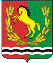 СОВЕТ ДЕПУТАТОВМУНИЦИПАЛЬНОГО ОБРАЗОВАНИЯ РЯЗАНОВСКИЙ СЕЛЬСОВЕТАСЕКЕЕВСКОГО РАЙОНА ОРЕНБУРГСКОЙ ОБЛАСТИКод бюджетной классификации Российской ФедерацииНаименование источника   СуммаКод бюджетной классификации Российской ФедерацииНаименование источника2018г1231 00 00000 00 0000 000Доходы2458,01 01 00000 00 0000 000Налоги на прибыль, доходы1226,01 01 02000 01 0000 110Налог на доходы физических лиц1226,01 01 02010 01 0000 110Налог на доходы физических лиц с доходов,источником которых является агент,за исключением доходов,в отношении которых исчисление и уплата налога осуществляются в соответствии со статьями 227,227` Налогового кодекса Российской Федерации1226,01 01 02030 01 0000 110Налог на доходы физических лиц с доходов, полученных физическими лицами в соответствии со статьей 228 Налогового кодекса Российской Федерации1226,01 03 00000 00 0000 000Налоги на товары (работы, услуги), реализуемые на территории Российской Федерации472,01 03 02000 01 0000 110Акцизы по подакцизным товарам (продукции), производимым на территории Российской Федерации472,01 03 02230 01 0000 110Доходы от уплаты акцизов на дизельное топливо, зачисляемые в консолидированные бюджеты субъектов Российской Федерации164,01 03 02240 01 0000 110Доходы от уплаты акцизов на моторные масла для дизельных и (или) карбюраторных (инжекторных) двигателей, зачисляемые в консолидированные бюджеты субъектов Российской Федерации2,01 03 02250 01 0000 110Доходы от уплаты акцизов на автомобильный бензин, производимый на территории Российской Федерации, зачисляемые в консолидированные бюджеты субъектов Российской Федерации340,01 03 02260 01 0000 110Доходы от уплаты акцизов на прямогонный бензин, производимый на территории Российской Федерации,  зачисляемые в консолидированные бюджеты субъектов Российской Федерации-34,01 06 00000 00 0000 000Налоги на имущество1217,01 06 01030 10 0000 110Налог на имущество физических лиц4,01 06 06000 00 0000 110Земельный налог1213,01 06 06033 10 0000 110Земельный налог, взимаемый по ставкам ,установленным в соответствии с подпунктом 2 пункта 1 статьи 394 Налогового кодекса Российской Федерации и применяемым к объектам налогообложения, расположенным в границах поселений1193,010606043100000110Земельный налог, взимаемый по ставкам ,установленным в соответствии с подпунктом 1 пункта 1 статьи 394 Налогового кодекса Российской Федерации и применяемым к объектам налогообложения ,расположенным в границах поселений20,01 08 00000 00 0000 000Государственная пошлина, сборы7 ,01 08 04020 01 0000 110Государственная пошлина за совершение нотариальных действий должностными лицами органов местного самоуправления, уполномоченными в соответствии с законодательными актами Российской Федерации на совершение нотариальных действий7 ,0111 00000 00 0000 000Доходы от использования имущества, находящегося в государственной и муниципальной собственности8,0111 05000 00 0000 120Доходы получаемые в виде арендной платы либо иной платы за передачу в безвозмездное пользование государственного и муниципального имущества(за исключением имущества автономных учреждений, а также имущества государственных и муниципальных унитарных предприятий, в том числе казенных)8,0111 0503510 0000 120Доходы от сдачи в аренду имущества, находящегося в оперативном управлении органов управления сельских  поселений и созданных ими учреждений(за исключением имущества муниципальных автономных учреждений)8,02 00 00000 00 0000 000Безвозмездные поступления22615,902 02 00000 00 0000 000Безвозмездные поступления от других бюджетов бюджетной системы Российской Федерации22615,902 02 1500 210 0000 151Дотации бюджетам сельских поселений на поддержку мер по обеспечению сбалансированности бюджетов, в целях выравнивания бюджетной обеспеченности730,02 02 20077 10 0000 151Субсидии бюджетам сельских поселений на софинансирование капи- тальных вложений в объекты муниципальной собственности21810,402 02 20216 10 0000 151Субсидии бюджетам сельских поселений на осуществление дорожной деятельности в отношении автомобильных дорог общего пользования, а также капитального ремонта и ремонта дворовых территорий многоквартирных домов, проездов к дворовым территориям многоквартирных домов ,домов населенных пунктов0,02 02 3593010 0000 151Субвенции бюджетам сельских поселений на государственную регистрацию актов гражданского состояния1,42 023511810 0000 151Субвенции бюджетам сельских поселений на осуществление первичного воинского учета на территориях, где отсутствуют военные комиссариаты74,1ВСЕГО ДОХОДОВ25545,90Наименование раздела, подразделаРазделПодразделСумма(тыс.руб)Сумма(тыс.руб)Наименование раздела, подразделаРазделПодраздел2018 год2018 год123        5        5Общегосударственные вопросы011068,71068,7Функционирование высшего должностного лица субъекта Российской Федерации и муниципального образования0102371,1371,1Функционирование Правительства Российской Федерации, высших исполнительных органов государственной власти субъектов Российской Федерации, местных администраций0104693,6693,6Резервные фонды01114,04,0Национальная оборона0274,174,1Мобилизационная  и вневойсковая подготовка020374,1Национальная безопасность и правоохранительная деятельность03456,6Органы юстиции03041,4Пожарная безопасность0310455,2Национальная экономика04472,0Дорожное хозяйство (дорожные фонды)0409472,00Жилищно-коммунальное хозяйство0522319,40Жилищное хозяйство050122060,40Коммунальное хозяйство0502   127,0Благоустройство0503132,0Культура и кинематография081129,10Культура0801 1129,10Физическая культура и спорт1125,0Физическая культура110125,0Муниципальный долг131,0Процентные платежи13011,0   ИТОГО расходов:25545,90Наименование показателяВедом-ствоРазделПодразделЦелеваяСтатьярасходовВидрасходовСумма Наименование показателяВедом-ствоРазделПодразделЦелеваяСтатьярасходовВидрасходов2018123456Муниципальное образование Рязановский сельсовет93725545,90Общегосударственные вопросы937011068,7Функционирование высшего должностного лица субъекта РФ и органа местного самоуправления                          9370102371,1Муниципальная программа»Реализация муниципальной политики»93701022200000000371,1Осуществление финансово-хозяйственного, организационно - технического, правового, документационного, аналитического и информационного обеспечения исполнения полномочий главы муниципального образования и администрации  муниципального образования Рязановский сельсовет93701022210000000371,1Глава муниципального образования93701022210110120371,1Расходы на выплату персоналу государственных(муниципальных)органов93701022210110120120371,1Функционирование правительства РФ, высших органов исполнительной власти субъектов РФ, местных администраций9370104693,6Муниципальная программа»Реализация муниципальной политики»93701042200000000693,6Подпрограмма»Осуществление мероприятие»Обеспечение деятельности аппарата управления администрации»93701042210000000693,6Центральный аппарат93701042210110020693,6Расходы на выплаты персоналу государственных (муниципальных)органов93701042210110020120327,6Иные закупки товаров, работ, услуг для обеспечения государственных(муниципаль-ных)нужд93701042210110020240358,0Уплата  налогов ,сборов и иных платежей937010422101100208508,0Резервные фонды93701114,0Прочие  непрограмные расходы937011177000000004,0Создание и использование средств резервного фонда местных администраций937011177500000004,0Резервные средства937011177500000508704,0Национальная оборона9370274,1Мобилизация и вневойсковая подготовка9370203200000000074,1Муниципальная подпрограмма «Осуще-ствление первичного воинского учетана территориях где отсутствуют комис-сариаты»9370203201000000074,1Основное мероприятие  «Осуще-ствление первичного воинского учетана территориях где отсутствуют комис-сариаты» 9370203201010000074,1Осуществление первичного воинскогоучета на территории где отсутствуют военные комиссариаты9370203201015118074,1Расходы на выплату персоналу государственных(муниципальных)органов9370203201015118012074,1Национальная безопасность и правоохранительная деятельность93703456,6Реализация муниципальной политикив муниципальном образовании937030422000000001,4Подпрограмма»Обеспечение осуществления переданных полномочий»937030422200000001,4Основное мероприятие»Выполнение переданных государственных полномочий»937030422201000001,4Осуществление переданных органам государственной власти субъектов Российской Федерации в соответствии с п.1 ст.4 Федерального закона»Об актах гражданского состояния»полномочий Российской Федерации на государственную регистрацию актов гражданского состояния.937030422201593021,4Иные закупки товаров, работ и услуг для обеспечения государственных(муниципаль-ных)нужд937030422201593022401,4Обеспечение пожарной безопасности9370310455,2Муниципальная программа «Защита населения и территорий муниципального образования от чрезвычайных ситуаций, обеспечение пожарной безопасности93703102000000000455,2Подпрограмма «Обеспечение пожарной безопасности»93703102020000000455,20Обеспечение деятельности служб защиты населения и территорий от чрезвычайных ситуаций и служб гражданской обороны учреждений93703102020170050455,2Иные закупки товаров, работ и услуг для обеспечения государственных(муниципаль-ных)нужд93703102020170050240455,2Национальная экономика93704472,0Дорожное хозяйство9370409472,0Муниципальная программа поселений МО»Асекеевский район»93704092000000000472,0Муниципальная подпрограмма « Развитие жилищно-коммунального и дорожного хозяйства, благоустройства муниципального образования»93704092030000000472,0Основное мероприятие «Развитие сети автомобильных дорог общего пользования местного значения»93704092030100000472,0Содержание  и ремонт капитальный ремонт Автомобильных дорог общего пользования и искусственных сооружений на них93704092030190750472,0Иные закупки товаров, работ и услуг для обеспечения государственных(муниципаль-ных)нужд93704092030190750240472,0Субсидии на проведение капитального ремонта и ремонта автомобильных дорог общего пользования населенных пунктов93704092030100000Софинансирование капитального ремонта и ремонта автомобильных дорог общего пользования населенных пунктов937040920301S0410Иные закупки товаров, работ и услуг для обеспечения государственных (муниципаль-ных) нужд937040920301S0410240-Жилищно-коммунальное хозяйство9370522319,4Муниципальная программа«Развитие муниципального образования «Рязановский сельсовет» на 2016-2020 годы»93705200000000022319.4Муниципальная подпрограмма « Разви-тие жилищно-коммунального и дорож-ного хозяйства,благоустройства муни-ципального образования»9370501203000000022060,40Основное мероприятие «Мероприятие  в области жилищного хозяйства»9370501203040000022060,40Мероприятия в области жилищного хозяйства9370501203049608022060,40Иные закупки товаров, работ и услуг для обеспечения государственных(муниципаль-ных)нужд9370501203048001024021810,40Иные закупки товаров, работ и услуг для обеспечения государственных(муниципаль-ных)нужд93705012030496080240250.0Муниципальная подпрограмма «Развитие жилищно-коммунального и дорожного хозяйства,благоустройство муниципального образования Рязановский сельсовет на 2016 - 2020годы»93705022030000000127,0Основное мероприятие «Строительство(реконструкция)объектов коммунальной инфраструктуры в сферах теплоснабжения ,водоснабжения, водоотведения»93705022030300000127,0Мероприятия в области коммунального хозяйства93705022030390850127,0Иные закупки товаров,работ и услуг для обеспечения  государственных(муниципаль-ных)нужд93705022030390850240127,0Благоустройство9370503132,0Муниципальная программа«Развитие муниципального образования «Рязановский сельсовет» на 2016-2020 годы»93705032000000000132Муниципальная подпрограмма»Развитие жилищно-коммунального и дорожного хозяйства, благоустройства муниципального образования Рязановский сельсовет на 2016-2020 годы»93705032030000000132,0Уличное освещение9370503203029082010,0Иные закупки товаров,работ и услуг для обеспечения    государственных (муниципальных) нужд9370503203029082024010,0Прочие мероприятия по благоустройству городов, округов и поселений93705032030290830122,0Иные  закупки товаров,работ и услуг для государственных (муниципальных)нужд93705032030290830240122,0Культура и кинематография 937081129,10Муниципальная программа «Развитие культуры Рязановского с/с  на 2015-2017 годы937080120000000001129,10Муниципальная подпрограмма "Развитие культуры  муниципального образования "Рязановский сельсовет"на 2016-2020 годы""937080120400000001129,10Основное мероприятие «Организация культурно – досугового обслуживания населения»93708012040100000874,1Организация культурно-досугового обслуживания населения93708012040171250874,1Расходы на выплаты государственных(муниципальных)органов) 93708012040171250120247,4Иные закупки товаров, работ и услуг  для обеспечения государственных(муниципальных)нужд93708012040171250240238,2Уплата  налогов, сборов и иных платежей9370801204017125085010,0Иные межбюджетные трансферты93708012040171250540478,5Основное мероприятие «Развитие библиотечного  дела»93708012040200000255,0Библиотечное, справочно-информационное обслуживание население93708012040271270255,0Иные закупки товаров ,работ и услуг для государственных(муниципальных) нужд937080120402712702406,0Иные межбюджетные трансферты93708012040271270540249,0Физическая культура и спорт9371125,0Муниципальная программа «Развитие муниципального образования  «Рязановский сельсовет» на 2016-2020  годы9371101200000000025,0Муниципальная подпрограмма «Развитие физической культуры, спорта и туризма» муниципального образования Рязановский сельсовет на 2016-2020 годы9371101205000000025,0Основное мероприятие «Выполнение работ по проведению  в соответствии с календарным планом физкультурных и спортивных мероприятий»9371101205010000042,0Иные  закупки товаров ,работ и услуг для обеспечения государственных(муниципаль-ных)нужд9371101205017163024025,0Обслуживание муниципального долга937131,0Непрограмные  мероприятия937130177000000001,0Прочие непрограмные  мероприятия937130177500000001,0Процентные платежи по муниципальному долгу937130177500600401,0Обслуживание государственного(муниципального)долга937130177500600407301,0